PALOMA FAITH RELEASES ‘PRESSURE (FT KOJEY RADICAL)’LISTEN HEREFROM UPCOMING ALBUM ‘THE GLORIFICATION OF SADNESS’, OUT 16TH FEBRUARY AVAILABLE TO PRE-ORDER HERE TODAY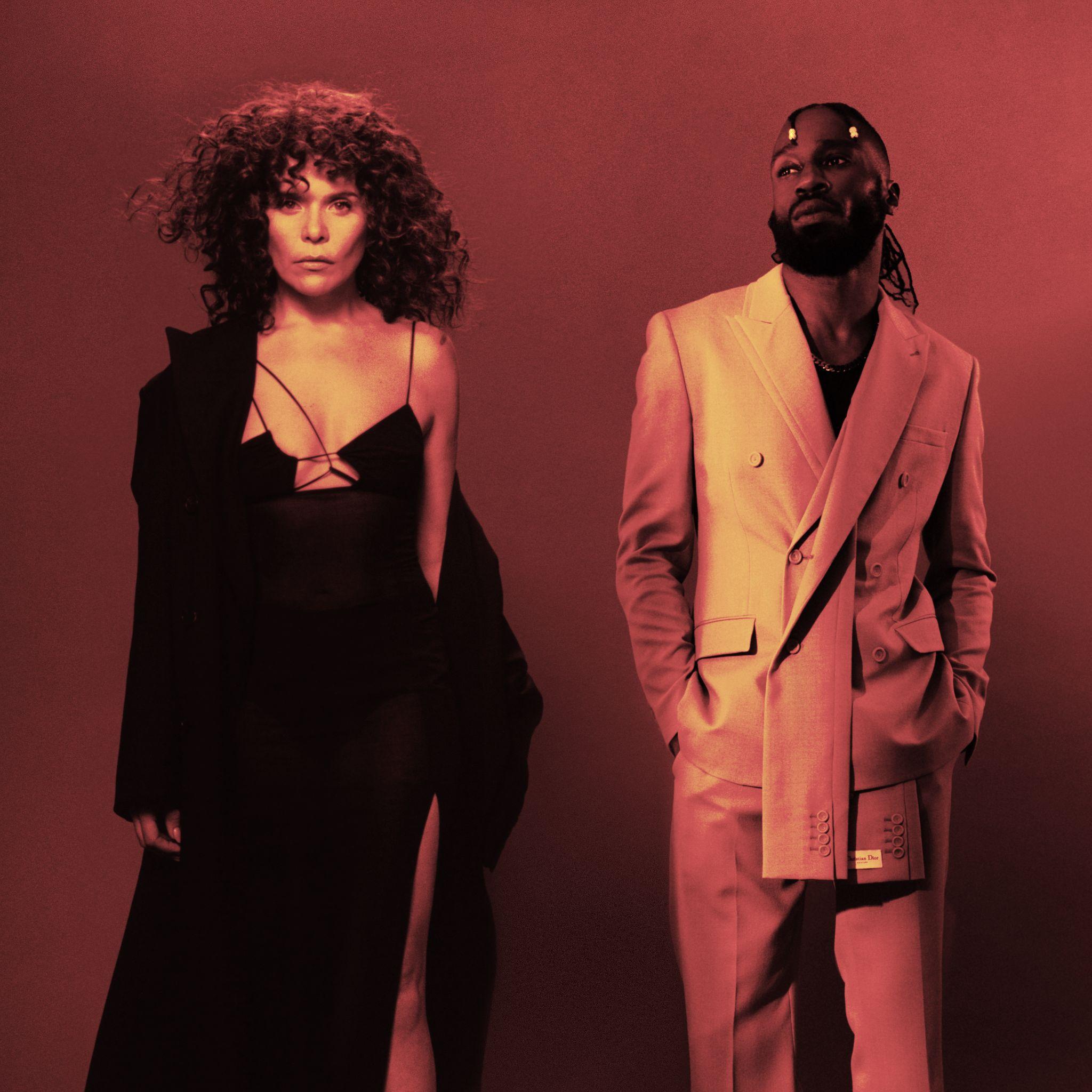 Photo Credit Yan WasiuchnikPALOMA ALSO ANNOUNCED HER 2024 UK ARENA TOUR - 15 DATES ALREADY SOLD OUTTICKETS ON SALE NOW HEREBritish superstar and pop visionary Paloma Faith has released new track ‘Pressure (ft. Kojey Radical)’, taken from her highly anticipated sixth studio album ‘The Glorification of Sadness’ via RCA Records, due for release 16th February.Listen to ‘Pressure (ft. Kojey Radical)’ here. In Paloma's latest release leading up to her forthcoming album, the acclaimed Brit Award-winning singer bares her soul through heartfelt lyrics and captivating melodies as she expresses her vulnerability in the chorus ‘The pressure I face, The pressure I face’. Titled 'Pressure,' the track features a collaboration with MOBO winner and British rapper Kojey Radical, who carries a powerful message of empowerment above a catchy trap beat. The latest single emphasises the outcomes of having imperfections, yet showcases the resilience and strength that emerge when you embrace and remain true to your authentic self amidst the surrounding pressures of life.Speaking of the song, Paloma Faith says “Pressure was a chorus originally sent to me by Liam Bailey through his friendship with Chase and Status. We then wrote verses with Gez O'Connell who was the original writer on the track and eventually arrived at this haunting subby place which I was hypnotised by. I had always hoped to collaborate with Kojey because I consider him to be one of the most exceptionally talented artists in the UK, and I'm a big fan of his work. This was a perfect pairing. I’m delighted with the result.”Kojey Radical add “Paloma is one of the best truly fearless creatives this country has and it was an honour to be able join such a real and vulnerable record. I just hope i did it justice “This is the first new music from Paloma since the release of her fifth studio album ‘Infinite Things’ in November 2020 and is the first time in her career where she has executively produced a record. The album is produced by Swedish born but LA native Martin Wave who made a name for himself within the Hollywood film space. Having started work together on a track for the new album and enjoying Martin’s cinematic style production he quickly became a cornerstone of the album. It also features collaborators Chase & Status, Kojey Radical, Maverick Sabre, Lapsley, MJ Cole, Fred Cox, Amy Wadge, Liam Bailey and Jaycen Joshua. ‘The Glorification of Sadness’ is available for pre-order at all physical and digital retailers and will be released on the 16th February via RCA Records.  Pre-order here.Fans will also be delighted to hear that, to celebrate this next era in style, Paloma will embark on the ‘The Glorification Of Sadness Tour 2024’ tour across the UK. The 26 date tour kicks off in Reading, with a headline show at The Hexagon and includes a headline show at London’s Eventim Apollo concluding with a show in Lincoln. Paloma Faith hasn’t been busy enough, in recent years she’s released five albums, a flourishing acting career including a role as Bet Sykes in the Batman prequel series Pennyworth and starring as Florence De Regnier in Lionsgate's Dangerous Liaisons; ambassadorships for Greenpeace and Oxfam and more recently launched her own interior brand called Paloma Home.This is a new Paloma Faith, recharged, empowered and back in control. HEADLINE TOUR DATES 2024 APRIL3rd - Reading, The Hexagon - SOLD OUT5th - Nottingham, Royal Concert Hall - SOLD OUT6th - Blackpool, The Blackpool Opera House - SOLD OUT8th - Liverpool, Liverpool Empire Theatre9th - Sheffield, Sheffield City Hall - SOLD OUT11th - Manchester, The Bridgewater Hall - SOLD OUT12th - Manchester, The Bridgewater Hall - SOLD OUT14th - Plymouth, Plymouth Pavilions 15th - Bristol, Bristol Beacon 17th - London, Eventim Apollo19th - Cardiff, Cardiff Utilita Arena 20th - Brighton, The Brighton Centre29th - Newcastle, O2 City Hall - SOLD OUT30th - Glasgow, SEC ArmadilloMAY2nd - Dunfermline, Alhambra Theatre - SOLD OUT3rd - Hull, Bonus Arena5th - Birmingham, Symphony Hall - SOLD OUT6th - Birmingham, Symphony Hall8th - Ipswich, Ipswich Regent Theatre - SOLD OUT9th - Bath, The Forum - SOLD OUT11th - Stockton, Globe Theatre - SOLD OUT12th - York, York Barbican - SOLD OUT14th - Oxford, New Theatre Oxford15th - Southend, Cliffs Pavilion - SOLD OUT17th - Bournemouth, International Centre18th - Swansea, Swansea Arena - SOLD OUT19th - Marlow Pub in the Park20th - London, Hampton Court PalaceJUNE21st  - Llangollen, Llangollen International Musical Eisteddfod22nd - Lincoln, Lincoln Castle 
-ENDS-Connect with Paloma FaithInstagram | Twitter | FaceBook | YouTubeFor more on info contact warren@chuffmedia.com